§5190.  Entity not taxableA partnership  is not subject to the tax imposed by this Part. Persons carrying on business as partners  are liable for the tax imposed by this Part only in their separate or individual capacities.  This section does not apply to the taxes imposed by chapters 819 and 827 or the tax imposed on partnership audit adjustments pursuant to subchapter 2.  [PL 2019, c. 380, §1 (AMD).]SECTION HISTORYP&SL 1969, c. 154, §F1 (NEW). PL 2019, c. 380, §1 (AMD). The State of Maine claims a copyright in its codified statutes. If you intend to republish this material, we require that you include the following disclaimer in your publication:All copyrights and other rights to statutory text are reserved by the State of Maine. The text included in this publication reflects changes made through the First Regular and First Special Session of the 131st Maine Legislature and is current through November 1, 2023
                    . The text is subject to change without notice. It is a version that has not been officially certified by the Secretary of State. Refer to the Maine Revised Statutes Annotated and supplements for certified text.
                The Office of the Revisor of Statutes also requests that you send us one copy of any statutory publication you may produce. Our goal is not to restrict publishing activity, but to keep track of who is publishing what, to identify any needless duplication and to preserve the State's copyright rights.PLEASE NOTE: The Revisor's Office cannot perform research for or provide legal advice or interpretation of Maine law to the public. If you need legal assistance, please contact a qualified attorney.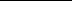 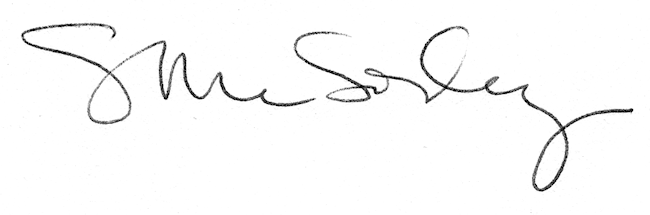 